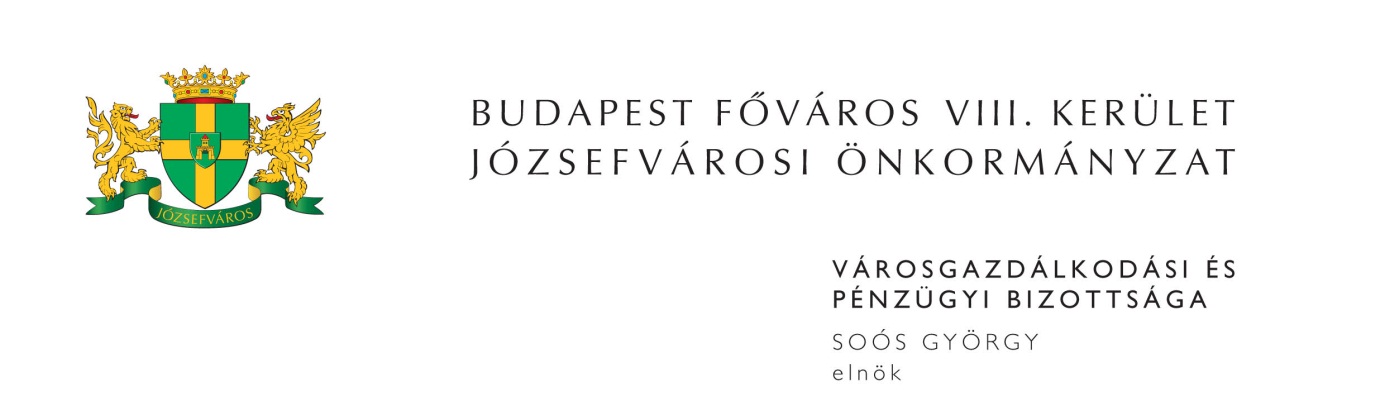 M E G H Í V ÓBudapest Józsefvárosi Önkormányzat Városgazdálkodási és Pénzügyi Bizottsága2014. évi 3. rendes ülését2014. január 27-én (hétfőn) 1300 órárahívom össze.A Városgazdálkodási és Pénzügyi Bizottság ülését a Józsefvárosi Polgármesteri HivatalIII. 300-as termében (Budapest, VIII. Baross u. 63-67.) tartja.Napirend:1. Zárt ülés keretében tárgyalandó előterjesztések(írásbeli előterjesztés)Intézményvezetői pályázatok véleményezése 			ZÁRT ÜLÉS(PÓTKÉZBESÍTÉS)Előterjesztő: Dr. Kocsis Máté – polgármester 2. Közbeszerzések(írásbeli előterjesztés)Javaslat „Szállítási keretszerződés keretében informatikai eszközök, festékanyagok beszerzése eseti megrendelések alapján” tárgyú közbeszerzési eljárás eredményének megállapítására a Bírálóbizottság döntése alapján (PÓTKÉZBESÍTÉS)Előterjesztő: Dr. Sánta Zsófia - a Jegyzői Kabinet vezetője3. Vagyongazdálkodási és Üzemeltetési Ügyosztály Előterjesztő: Pénzes Attila – ügyosztályvezető(írásbeli előterjesztés)Közterület-használati kérelmek elbírálása Tulajdonosi hozzájárulás, a Budapest VIII. ker. Vay Ádám u. 1 kV-os közvilágítási berendezés és hálózat átépítése közterületi munkáihoz Tulajdonosi hozzájárulás, a Budapest VIII. ker. Tisztes u., Törökbecse u. 1 kV-os közvilágítási berendezés és hálózat átépítése közterületi munkáihoz Tulajdonosi hozzájárulás, a Budapest VIII. ker. Asztalos Sándor u. 1 kV-os közvilágítási berendezés és hálózat átépítése közterületi munkáihoz A Közigazgatási és Igazságügyi Hivatal kérelme kijelölt kizárólagos várakozóhelyek időbeli bővítésére (PÓTKÉZBESÍTÉS)Az Országos Nyugdíjfolyósítási Főigazgatóság kérelme kijelölt kizárólagos várakozóhelyek díjmentessé tételére (PÓTKÉZBESÍTÉS)4. Kisfalu Kft. Előterjesztő: Kovács Ottó – ügyvezető igazgató(írásbeli előterjesztés)A Budapest VIII., Orczy út ……………………… szám alatti lakás elidegenítésével kapcsolatos vételár és eladási ajánlat jóváhagyása Csupor Ferencné egyéni vállalkozó bérbevételi kérelme a Budapest VIII. Horváth Mihály tér 16. szám alatti üres önkormányzati helyiség vonatkozásában Silver Delikát Kft. és a TÓ Kft. bérleti jog átruházásra és jogviszony módosításra vonatkozó közös kérelme a Budapest VIII. Illés u. 4. szám alatti önkormányzati tulajdonú helyiség vonatkozásában A Nívó Fantázia Fodrász Szövetkezet, S. P. M. és a Kerim-Change Szolgáltató Kft. bérlőtársak bérlőtársi jogviszony megszüntetési kérelme a Budapest VIII. kerület, Rákóczi út 53. szám alatti helyiségek vonatkozásában Laben-hancar Kft. bérleti díj csökkentésre vonatkozó kérelme a Budapest VIII. kerület, Üllői út 54-56. szám alatti önkormányzati tulajdonú helyiség vonatkozásában Boletta Kft. bérlő és a Víg utca ABC Kft. bérleti jog átruházásra vonatkozó közös kérelme a Budapest VIII. Víg u. 28. szám alatti önkormányzati tulajdonú helyiség vonatkozásában Javaslat a LNR/2013. számú pályázat eredményének megállapítására (PÓTKÉZBESÍTÉS) MNP III. - kijelölt átmeneti cserelakások felújítása (PÓTKÉZBESÍTÉS)LÉLEK-Programban résztvevő lakások felújítása (PÓTKÉZBESÍTÉS)Megjelenésére feltétlenül számítok. Amennyiben az ülésen nem tud részt venni, kérem, azt jelezni szíveskedjen Deákné Lőrincz Mártánál (Szervezési és Képviselői Iroda) 2014. január 27-én 10,00 óráig a 459-21-51-es telefonszámon.Budapest, 2014. január 22. 	Soós György s.k.	elnök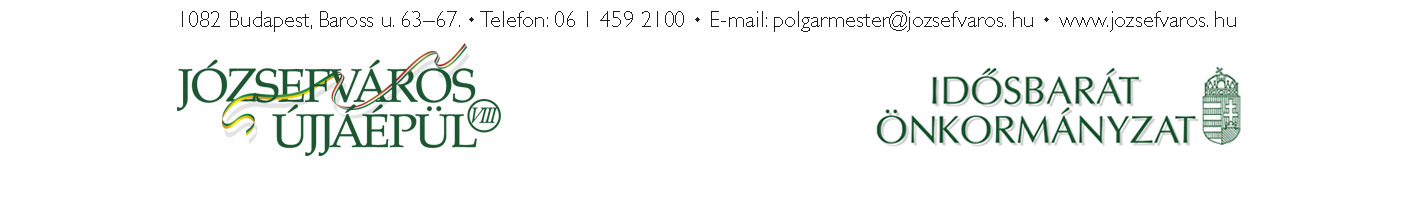 2